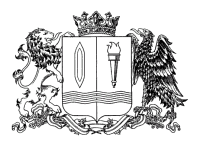 Ивановская областьФурмановский муниципальный районСОВЕТ ФУРМАНОВСКОГО ГОРОДСКОГО ПОСЕЛЕНИЯЧетвертого созываРЕШЕНИЕот 27 октября 2022 года                                                                                              № 39О внесении изменений в решение Совета Фурмановского городского поселения от 30.09.2021 г. №40 «Об утверждении Положения о муниципальном контроле в сфере благоустройства на территории Фурмановского городского поселения Фурмановского  муниципального района Ивановской области»В соответствии с Федеральным законом от 06.10.2003 г. № 131-ФЗ "Об общих принципах организации местного самоуправления в Российской Федерации", Федеральным законом от 31.07.2020 г. № 248-ФЗ "О государственном контроле (надзоре) и муниципальном контроле в Российской Федерации", руководствуясь Уставом Фурмановского городского поселения, Совет Фурмановского городского поселенияРЕШИЛ:1. Внести следующие изменения в приложение к решению Совета Фурмановского городского поселения района от 30.09.2021 № 40 «Об утверждении положения о муниципальном контроле в сфере благоустройства на территории Фурмановского городского поселения Фурмановского муниципального района Ивановской области»:1.1. Добавить в пункт 19 подпункт 3): «выдача предостережения».1.2. Добавить пункт 27.1 следующего содержания: «В случае наличия у контрольного (надзорного) органа сведений о готовящихся нарушениях обязательных требований или признаках нарушений обязательных требований и (или) в случае отсутствия подтвержденных данных о том, что нарушение обязательных требований причинило вред (ущерб) охраняемым законом ценностям либо создало угрозу причинения вреда (ущерба) охраняемым законом ценностям, контрольный (надзорный) орган объявляет контролируемому лицу предостережение о недопустимости нарушения обязательных требований и предлагает принять меры по обеспечению соблюдения обязательных требований. Предостережение о недопустимости нарушения обязательных требований объявляется и направляется контролируемому лицу в порядке, предусмотренном настоящим Федеральным законом, и должно содержать указание на соответствующие обязательные требования, предусматривающий их нормативный правовой акт, информацию о том, какие конкретно действия (бездействие) контролируемого лица могут привести или приводят к нарушению обязательных требований, а также предложение о принятии мер по обеспечению соблюдения данных требований и не может содержать требование представления контролируемым лицом сведений и документов.В случае принятия контрольным (надзорным) органом решения об объявлении контролируемому лицу предостережения о недопустимости нарушения обязательных требований одновременно с указанным предостережением контролируемому лицу в целях проведения им самообследования соблюдения обязательных требований направляется адрес сайта в сети "Интернет", позволяющий пройти самообследование соблюдения обязательных требований, при условии наличия самообследования в числе используемых профилактических мероприятий по соответствующему виду контроля.Контролируемое лицо вправе после получения предостережения о недопустимости нарушения обязательных требований подать в контрольный (надзорный) орган возражение в отношении указанного предостережения. Контрольные (надзорные) органы осуществляют учет объявленных ими предостережений о недопустимости нарушения обязательных требований и используют соответствующие данные для проведения иных профилактических мероприятий и контрольных (надзорных) мероприятийВозражение на предостережение подается в течение 20 рабочих дней с момента получения предостережения:- должностному лицу, объявившему предостережение;- вышестоящему должностному лицу.В возражении указываются:- наименование юридического лица, фамилия, имя, отчество (при наличии) индивидуального предпринимателя, физического лица;- ИНН юридического лица, индивидуального предпринимателя, физического лица;- дата и номер предостережения;- обоснование позиции в отношении указанных в предостережении действий (бездействия) контролируемого лица, которые приводят или могут привести к нарушению обязательных требований.Контролируемое лицо вправе приложить к таким возражениям документы, подтверждающие обоснованность возражений, или их заверенные копии.Возражения направляются контролируемым лицом в электронной форме по электронной почте, либо в бумажном виде почтовым отправлением.Срок рассмотрения возражений на предостережение - 20 рабочих дней.По результатам рассмотрения возражений контролируемому лицу направляется ответ об обоснованности или необоснованности предостережения и возражений».2. Опубликовать настоящее Решение в официальном источнике опубликования муниципальных правовых актов и иной официальной информации Совета Фурмановского городского поселения «Городской вестник» и разместить на официальном сайте Администрации Фурмановского муниципального района (www.furmanov.su) в информационно-телекоммуникационной сети «Интернет».   3. Настоящее Решение вступает в силу со дня его официального опубликования.4. Контроль за исполнением настоящего Решения оставляю за собой.Глава Фурмановского городского поселения	                                               Т. Н. Смирнова 